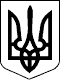 РАХІВСЬКА РАЙОННА державна адміністраціязАКАРПАТСЬКОЇ ОБЛАСТІрАХІВСЬКА РАЙОННА ВІЙСЬКОВА адміністраціяРОЗПОРЯДЖЕННЯ10.05.2023                                       м. Рахів                                                       № 35 Про передачу матеріальних носіїв інформації з грифом обмеження доступу ,,Для службового користування”         Відповідно до статей 4, 15, 28 Закону України ,,Про правовий режим воєнного стану”, статей 6 і 39 Закону України ,,Про місцеві державні адміністрації”, вимог Типової інструкції про порядок ведення обліку, зберігання, використання і знищення документів та інших матеріальних носіїв інформації, що містять службову інформацію, затвердженої постановою Кабінету Міністрів України від 19 жовтня 2016 року № 736, на виконання акту перевірки стану обігу документів та інших матеріальних носіїв інформації, що містять службову інформацію, зібрану у сфері оборони країни в Рахівській районній державній адміністрації – районній військовій адміністрації від 24 квітня 2023 року № 58/26-3885дск Управління Служби безпеки України в Закарпатській області: 1. Головному спеціалісту з режимно-секретної роботи апарату здійснити до 19 травня 2023 року передачу відділу діловодства, організаційної роботи та звернень громадян апарату (Васильовка В.С.) матеріальних носіїв інформації, що містять службову інформацію з грифом обмеження доступу ,,Для службового користування” з оформленням відповідного акту приймання-передачі справ.2. Відділу діловодства, організаційної роботи та звернень громадян апарату (Васильовка В.С.) вжити заходів щодо провадження,  формування справ, зберігання та використання матеріальних носіїв інформації, що містять службову інформацію, а також роботи з ними відповідно до вимог Інструкції.3. Контроль за виконанням цього розпорядження залишаю за собою.Голова районної державноїадміністрації – начальник районноївійськової адміністрації                                                             Владіслав КИЧ 